Diane CurrySt. Paul Lutheran Church & School311 N. 7th StreetLeavenworth, KS 66048June 1, 2015Dear Diane,On behalf of the Leavenworth Community Service Organization’s (CSO) Executive Board and constituents, I offer sincere thanks and appreciation to you and the members of the Barbara Young Estate Tithe Committee for your very generous gift of $2,500.  These much needed funds will provide crucial support for mentoring programs designed to encourage at risk youth.  The CSO is an association of fourteen active local community service organizations serving the Fort Leavenworth, Lansing and Leavenworth communities.  All of the CSO members are non-profit, service oriented organizations that sponsor and support events that benefit our community.  These events include Red Cross Blood Drives, food and clothing drives, community health fairs, non-partisan voter registration, city-wide cleanups, Relay for Life events, and tutoring and mentoring programs for at-risk youth. Additionally, CSO organizations provide annual college scholarships to deserving high school seniors. Your generous support of our programs provides material and spiritual impetus to our commitment to work for both God and man.Sincerely,Ronald W. Coaxum, PresidentLeavenworth Community Service OrganizationLEAVENWORTH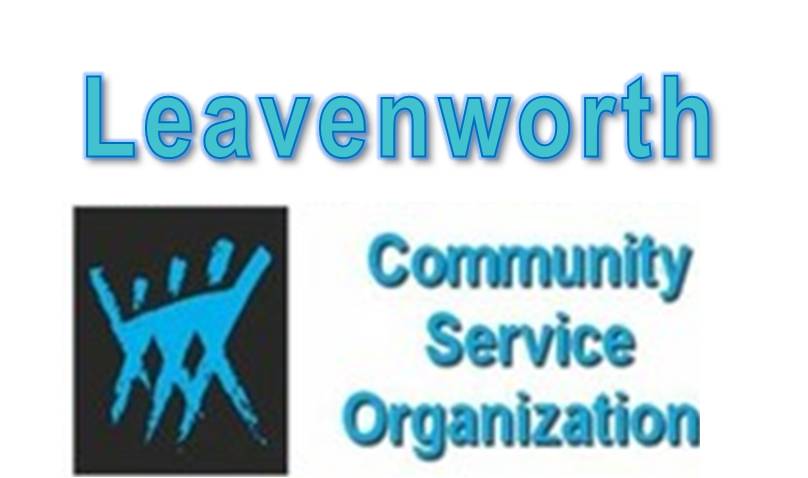 COMMUNITY SERVICEORGANIZATIONRonald W. Coaxum, President1101 Wellington DriveLeavenworth, KS 66048rcoaxum@kc.rr.com(913) 682-2607Richard E. JacksonVice PresidentExecutive BoardLaura J. CoaxumSecretaryExecutive BoardMarcia JacksonTreasurerExecutive BoardRev. JoAnn UitenhamChaplainAnn S. MossCommunicationsDebbie Pixley-ClarkEvent CoordinatorConstituents:Art In Motion (AIM)Alpha Kappa Alpha (AKA)Alpha Phi Alpha  (APA) Blacks In Government (BIG) Delta Sigma Theta (LAC)Les Novelettes Social Club1st Missionary Baptist ChurchGlimmer of Light FellowshipMt Olive Lodge #3 PHAOrder of Easter StarOmega Psi Phi  (OII)Richard Allen Cultural Center and MuseumThe Socialite ClubVFW Post 12003